APPENDIX AOMB No. 0925-0001 and 0925-0002 (Rev. 10/15 Approved Through 10/31/2018)BIOGRAPHICAL SKETCHProvide the following information for the Senior/key personnel and other significant contributors.
Follow this format for each person.  DO NOT EXCEED FIVE PAGES.NAME:POSITION TITLE:EDUCATION/TRAINING (Begin with baccalaureate or other initial professional education, such as nursing, include postdoctoral training and residency training if applicable. Add/delete rows as necessary.)A sample Biographical Sketch may be provided upon request to help complete Sections A, B, C, and D (these forms can also be found at http://grants.nih.gov/grants/funding/424/index.htm):  Personal StatementPositions and HonorsContribution to ScienceResearch Support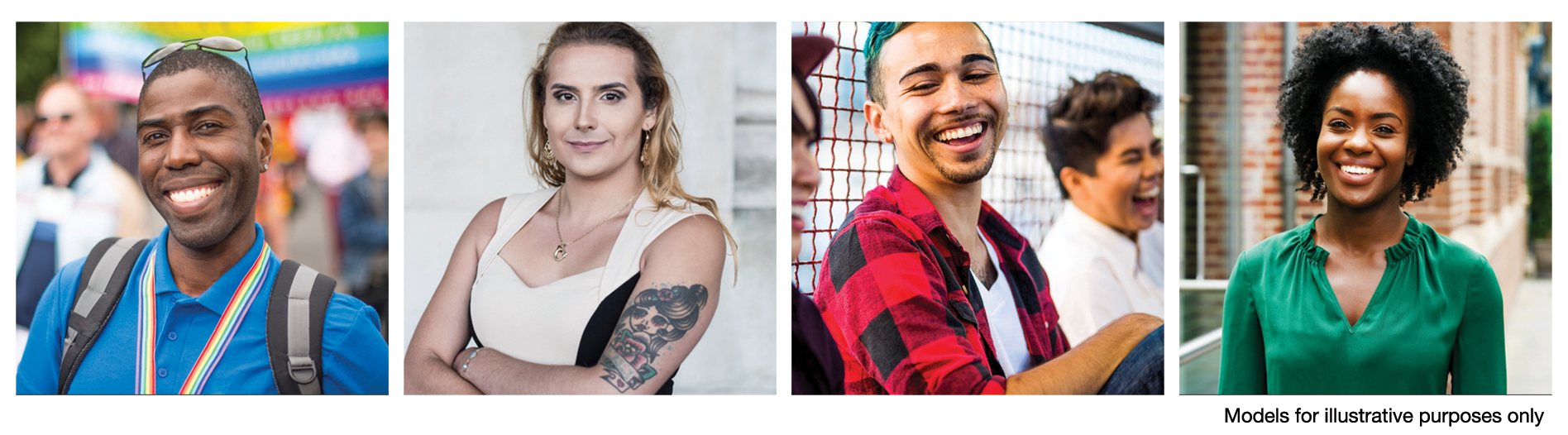 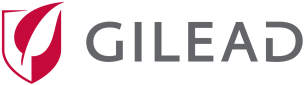 Please answer all sections below and submit the completed form as a Word file to NOVA@gilead.com by August 23, 2019, with the email subject heading “HIV NOVA LOI – [Principal Investigator Name, Organization Name, Country].” If you have any questions about this form, please ask your local Gilead Medical Scientist or email NOVA@gilead.com. Please answer all sections below and submit the completed form as a Word file to NOVA@gilead.com by August 23, 2019, with the email subject heading “HIV NOVA LOI – [Principal Investigator Name, Organization Name, Country].” If you have any questions about this form, please ask your local Gilead Medical Scientist or email NOVA@gilead.com. Investigator/Institution InformationInvestigator/Institution InformationPrincipal Investigator     Telephone     Email addressLegal Sponsor / Primary Site     Address     City, State, Zip/Province, Postal code     CountryDescription of Organization/Institution     Hospital     Academic Research     Government Entity     Other: ______________________Name of Subsite (if applicable)     Address     City, State, Zip/Province, Postal code     CountrySponsor IRB/REB                                      Local IRB/REB                             Central IRB/REB     Name of ethics committee (if applicable)     Does IRB/REB require a fully executed 
     contract prior to review? Yes                                              No Is your organization/institution an existing   Gilead grantee?                                      Yes                                               NoHas your organization/institution applied for or received funding from Gilead in the past?                                     Yes                                                 NoContact at Gilead (if applicable) Proposal ProposalStudy Title Estimated Budget Requested from Gilead Any proposal greater than $500,000 USD should be discussed with your Gilead Medical Scientist  prior to submission. Must include overhead  costs and all taxes if applicable. Overhead in   excess of 30% will not be approved. Funding Requested From Other Sources?   If yes, include name of source and amount in 
  USD.                        Yes: _________________________                         No Study Design (check all that apply)     Prospective                                                Interventional     Retrospective                                             Modelling     Observational Study Population (check all that apply)     Black/people of African descent             LatinX     Native Americans                                       Asian/Pacific Islander                                    Those engaging in transactional sex       Cisgender women     Those with substance use disorders       Transgender women                                     Those who are unstably housed              Transgender men                                           Those in correctional facilities                 Adolescents     Those with mental health conditions     Older adults     Other. Please specify: ______________________________________ Implementation Strategy (check all that apply)     Testing novel methods of PrEP implementation via telemedicine and technology-driven solutions including PrEP online                     HIV screening and PrEP services in non-traditional settings (schools, corrections, mobile units, ED and urgent care, family planning clinics, Native American reservations, substance use treatment facilities, etc…)                                           Engaging pharmacists, nurses, and other non-MD/DO providers in PrEP care                                     Evaluating new strategies for adherence maintenance and clinical monitoring of adherence           Evaluating strategies to improve PrEP persistence and re-engagement in PrEP care of at-risk individuals, especially in populations with lower rates of retention in care such as adolescents and women             Evaluating approaches for same-day or rapid-start PrEP initiation              Assessing HIV testing and linkage to care strategies as well as STI prevention strategies in the context of PrEP             Using social media and peer related strategies to connect people at risk to PrEP care       Qualitative research strategies to describe social attitudes, behaviors, and knowledge of HIV prevention among communities and populations described in Objective 2     Evaluating interactions between F/TAF and feminizing or masculinizing hormones in transgender individuals                     Other. Please specify: ______________________________________ Publication Plan, if applicable (check all that 
 apply) Please specify which Conferences and Journals     Conference: _______________________________________     Manuscript: ________________________________________ Do you plan to present findings to   Policymakers (local, regional, national)?    Yes                                              No Research Plan Research PlanEntire plan overview should not exceed two pages.  (Provide an abbreviated proposal overview including background/rationale for study, primary and secondary objectives and endpoints, study design, and a discussion of sustainability and scalability if relevant)Entire plan overview should not exceed two pages.  (Provide an abbreviated proposal overview including background/rationale for study, primary and secondary objectives and endpoints, study design, and a discussion of sustainability and scalability if relevant)Biographical SketchesUse the NIH biosketch format in Appendix A below to provide abbreviated bio sketches for the principal investigator and up to two additional key co-investigators or collaborators, if applicableAn example can be provided upon request Online access to these documents can be found at the following hyperlink: http://grants.nih.gov/grants/funding/424/index.htmBiographical SketchesUse the NIH biosketch format in Appendix A below to provide abbreviated bio sketches for the principal investigator and up to two additional key co-investigators or collaborators, if applicableAn example can be provided upon request Online access to these documents can be found at the following hyperlink: http://grants.nih.gov/grants/funding/424/index.htmBy entering my name below, I hereby certify that the above statements are true and correct to the best of my knowledge. By entering my name below, I hereby certify that the above statements are true and correct to the best of my knowledge. Name & Title								                                 DateName & Title								                                 DateINSTITUTION AND LOCATIONDEGREE(if applicable)Completion DateMM/YYYYFIELD OF STUDY